KLASA: 361-01/24-01/05URBROJ: 2140-23-1-24-03Mihovljan, 27. ožujka 2024.		Na temelju članka 113. stavka 1. Zakona o gospodarenju otpadom („Narodne novine“ broj 84/21 i 142/23) i članka 39. Statuta Općine Mihovljan („Službeni glasnik Krapinsko-zagorske županije“ br. 5/13, 11/18, 8/20, 8/21), Općinsko vijeće Općine Mihovljan na svojoj 24. sjednici održanoj dana 27. ožujka 2024. godine, donijelo je ODLUKUo sprječavanja odbacivanja otpada na području Općine Mihovljan Članak 1.	Odlukom o sprječavanju odbacivanja otpada na području Općine Mihovljan (u daljnjem tekstu: Odluka) određuju se mjere sprječavanja protuzakonitog (nepropisnog) odbacivanja otpada i mjere uklanjanja protuzakonito odbačenog otpada u okoliš na području Općine Mihovljan (u daljnjem tekstu: Općina).Članak 2.	Odbacivanje otpada u okoliš je svako ostavljanje, napuštanje, odbacivanje ili odlaganje otpada izvan lokacije za gospodarenje otpadom i ne odnosi se na mjesto primopredaje otpada u sklopu javne usluge sakupljanja komunalnog otpada.	Protuzakonito (nepropisno) odbačenim otpadom u okoliš smatra se otpad koji nije odložen u skladu s općim aktima Općine kojim se uređuje način pružanja javne usluge sakupljanja komunalnog otpada i kojim je propisan komunalni red.  Članak 3.	Mjere za sprječavanje  protuzakonitog odbacivanja otpada na području Općine su:uspostava sustava za zaprimanje obavijesti o nepropisno odbačenom otpadu,uspostava sustava evidentiranja lokacija nepropisno odbačenog otpada na području Općine, provođenje redovitog terenskog nadzora na području Općine radi utvrđivanja postojanja nepropisno odbačenog otpada i poduzimanje daljnjih mjera iz nadležnosti komunalnog redara, postavljanje fizičkih prepreka kojima se onemogućuje pristup na lokacije, provođenje informativnih aktivnosti koji se odnose na gospodarenje otpadom,objava informacija na mrežnoj stranici Općine o vremenu i lokaciji mobilnih reciklažnih dvorišta, postavljanje video nadzora,godišnje akcije uklanjanja nepropisno odbačenog otpada u okoliš na području Općine.Članak 4.	Općina je uspostavila sustav za zaprimanje obavijesti o protuzakonito (nepropisno) odbačenom otpadu.	Obavijesti o protuzakonito odbačenom otpadu mogu se dostaviti:putem obrasca objavljenog na mrežnoj stranici Općine,putem elektroničke pošte komunalnom redaru,putem telefona/mobitela komunalnom redaru,u prostorijama Općine – komunalnom redaru,pisanom obavijesti na adresu: Općina Mihovljan, Jedinstveni upravni odjel, Mihovljan 48, 49252 Mihovljan.   Članak 5.	Evidenciju lokacija onečišćenih otpadom (u daljnjem tekstu: Evidencija) na području Općine obvezan je voditi komunalni redar.	U Evidenciju iz stavka 1. ovog članka unose se podaci o lokacijama onečišćenim otpadom, količinama otpada, izvršenim nadzorima i drugi podaci.	Podaci koji se unose u Evidenciju moraju biti usklađeni s aplikacijom za Evidenciju lokacija odbačenog otpada koja je sastavni dio Informacijskog sustava gospodarenja otpadom Republike Hrvatske.Članak 6.	Komunalni redar mora provoditi redovite terenske kontrole sa svrhom utvrđivanja lokacija odbačenog otpada.	Na lokacijama na kojima je utvrđeno učestalo odbacivanje otpada potrebno je provoditi češće kontrole te prilikom nadzora lokacija sastaviti zapisnik.Članak 7.	Općina mora osigurati godišnju provedbu informativnih aktivnosti u svezi gospodarenja otpadom.	Informativne aktivnosti provode se:objavom informacija na mrežnoj stranici Općine,provedbom ili podržavanjem akcija prikupljanja nepropisno odbačenog otpada u okoliš,održavanjem javne tribine,suradnjom s trgovačkim društvom koji posjeduje koncesiju za obavljanje komunalne djelatnosti sakupljanja i odvoza komunalnog otpada sa područja Općine (tiskanje i dijeljenje letaka),promidžbom putem sredstava javnog priopćavanja.Članak 8.	Radi provedbe mjera za uklanjanje protuzakonito odbačenog otpada, komunalni redar će Rješenjem narediti uklanjanje otpada osobi koja je nepropisno uskladištila, ostavila, odbacila i/ili odložila otpad.	Ako je osoba koja je nepropisno uskladištila, ostavila, odbacila i/ili odložila otpad nepoznata, komunalni redar će rješenjem narediti uklanjanje otpada vlasniku nekretnine na kojoj je nezakonito odbačen otpad ili posjedniku nekretnine ako vlasnik nekretnine nije poznat ili osobi koja sukladno posebnim propisima upravlja određenim područjem (dobrom), ako je otpad odložen na tom području (dobru) ili osobi koju je zatekao da odbacuje otpad izvan lokacije gospodarenja otpadom ili osobi za koju se može dokazati da je otpad odbacila izvan lokacije gospodarenja otpadom.	Rješenjem iz stavaka 1. i 2. ovog članka određuje se: lokacija i procijenjena količina otpada, obveznik uklanjanja otpada te obveza uklanjanja otpada predajom ovlaštenoj osobi za gospodarenje tom vrstom otpada u roku koji ne može biti duži od šest mjeseci.	Protiv rješenja iz stavka 1. i 2. ovog članka može se izjaviti žalba nadležnom upravnom tijelu županije.	Istekom roka određenog rješenjem iz stavka 1. i 2. ovog članka komunalni redar utvrđuje izvršenje obveze određene rješenjem.	Ako komunalni redar utvrdi da obveza određena rješenjem iz stavka 1. i 2. ovog članka nije izvršena, Općina je dužna osigurati uklanjanje tog otpada predajom ovlaštenoj osobi za gospodarenje tom vrstom otpada na trošak izvršenika.Članak 9.	Komunalni redar je ovlašten utvrditi identitet fizičke osobe počinitelja odbacivanja otpada uvidom u osobni identifikacijski dokument ili na drugi odgovarajući način.	Fizička osoba počinitelj odbacivanja otpada dužna je na zahtjev predočiti na uvid komunalnom redu osobni identifikacijski dokument radi utvrđivanja identiteta počinitelja odbacivanja otpada.	Ako fizička osoba počinitelj odbacivanja otpada na zahtjev komunalnog redara ne predoči na uvid osobni identifikacijski dokument radi provjere identiteta, komunalni redar je ovlašten zatražiti pružanje pomoći od djelatnika ministarstva nadležnog za unutarnje poslove radi utvrđivanja identiteta počinitelja odbacivanja otpada.	Ako komunalni redar utvrdi postojanje opravdane sumnje da je opasni ili drugi otpad odbačen na nekretnini čiji vlasnik, odnosno posjednik nije poznat, odnosno osoba koja, sukladno posebnim propisu, upravlja određenim područjem (dobrom), ne dopušta pristup radi utvrđivanja činjeničnog stanja u svezi odbačenog otpada, komunalni redar je ovlašten zatražiti nalog suda i asistenciju djelatnika ministarstva nadležnog za unutarnje poslove radi pristupa na nekretninu u svrhu utvrđivanja činjenica.Članak 10.	Komunalni redar obvezan je podatke utvrđene rješenjem iz članka 8. stavka 1. i 2. ove Odluke unositi u mrežnu aplikaciju sustava evidentiranja lokacija odbačenog otpada u skladu s odredbama Zakona o gospodarenju otpadom („Narodne novine“ broj 84/21, 142/23) (u daljnjem tekstu: Zakon).Članak 11.	Općinski načelnik Općine Mihovljan (u daljnjem tekstu: općinski načelnik) obvezan je do 31. ožujka tekuće godine, za prethodnu kalendarsku godinu, podnijeti Općinskom vijeću Općine Mihovljan izvješće o lokacijama i količinama odbačenog otpadate troškovima uklanjanja odbačenog otpada uklonjenog temeljem ove Odluke ili Odluke o komunalnom redu na području Općine Mihovljan.	Općinski načelnik obvezan je do 31. ožujka tekuće godine dostaviti godišnje izvješće o provedbi izobrazno - informativnih aktivnosti za prethodnu godinu nadležnom ministarstvu putem mrežne aplikacije. Članak 12.	Na lokacijama na kojima je više puta izvješćem iz članka 11. stavka 1. ove Odluke utvrđeno nepropisno odbacivanje otpada provest će se posebne mjere sprječavanja nepropisnog odbacivanja otpada:postavljanjem znakova upozorenja o zabrani odbacivanja otpada,provedbom projekta sanacije lokacije onečišćene otpadom pojačanim nadzorom komunalnog redara,postavljanjem fizičkih prepreka kojima  se onemogućuje pristup na lokacije.Članak 13.	Sredstva za provedbu mjera iz ove odluke osiguravaju se u proračunu Općine Mihovljan.Članak 14.	Za sve što nije propisano ovom Odlukom primijenit će se odredbe Zakona. Članak 15.	Stupanjem na snagu ove Odluke prestaje važiti Odluka o provedbi posebnih mjera sprečavanja odbacivanja otpada u odnosu na lokacije na kojima je u više navrata utvrđeno nepropisno odbacivanje otpada na području Općine Mihovljan („Službeni glasnik Krapinsko-zagorske županije“ br. 19a/21).Članak 16.	Ova Odluka stupa na snagu osmog dana od dana objave u „Službenom glasniku Krapinsko-zagorske županije“.									Predsjednik Općinskog vijeća						                                   mr. Silvestar Vučković dr.vet.med. DOSTAVITI:Ministarstvo gospodarstva i održivog razvoja, radnička cesta 80, 10000 Zagreb – na znanjeKrapinsko-zagorska županija, Upravni odjel za poslove Županijske skupštine, n/r Svjetlane Goričan, Magistratska 1, 49000 Krapina ( za objavu)KZŽ, Upravni odjel za prostorno uređenje, gradnju i zaštitu okoliša, Magistratska 1, 49000 Krapina,Oglasna ploča i WEB stranica općine Mihovljan,Općinskom načelniku Općine Mihovljan,Jedinstvenom upravnom odjelu, ovdje,Prilog zapisniku,Pismohrana.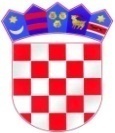 REPUBLIKA HRVATSKAKRAPINSKO - ZAGORSKA ŽUPANIJAOPĆINA MIHOVLJANOPĆINSKO VIJEĆE